Orientar e informar al ciudadano sobre el Parque de las Cavernas del Río Camuy. La Compañía de Parques Nacionales administra El Parque de las Cavernas del Río Camuy, área de acampar para el disfrute de toda la ciudadanía. El Parque de las Cavernas, atravesado por el Río Camuy, es el  tercer río subterráneo más caudaloso del mundo, es parte de uno de los sistemas de cuevas más dramáticos del hemisferio occidental.El Ciudadano podrá visitar Cueva Clara de Empalme y disfrutar de los siguientes servicios: Transportación interna en “trolley”. (Última excursión sale a las 3:30pm)Servicio de Audio GuíasFuera de la Caverna podrá disfrutar de las siguientes atracciones:Columpios, tren antiguo y un lagoCafetería Áreas de acampar con baños y duchasInstalaciones para alquiler:Salón RomanceMerenderosPara servicios, horarios, tarifas de entrada, estacionamiento y alquiler de instalaciones  puede comunicarse con el Parque de las Cavernas del Río Camuy (787) 898-3100 / 3136.Público en general y visitantes que llegan a Puerto RicoEsta información fue revisada y aprobada por la agencia. Es responsabilidad del ciudadano orientarse sobre toda documentación adicional y de ser necesario, solicitar asesoría de un especialista. Tu Línea de Servicios de Gobierno 3-1-1 no está autorizada a ofrecer ningún tipo de asesoría, completar solicitudes y/o formularios a nombre del ciudadano.Ofertas para campamentos desde junio hasta agosto. Grupos de treinta (30) personas o más en temporada baja necesitaran reservación previa.En el área de acampar podrán registrarse a las 4:00 p.m. y salir a la 1:00 p.m.Directorio de la Compañía de Parques Nacionales (CPN)El Parque de las Cavernas del Río Camuy está localizado en: Lugar:	              Carretera 129 Km. 18.9    Camuy, P.R.Teléfono:	(787) 898-3100 / 3136Internet:	www.parquesnacionalespr.comwww.cpnpr.gobierno.pr    Horarios:	miércoles a domingo de 8:30 a.m.  – 5:00 p.m. La última excursión sale a las 3:30 p.m.Las tarifas de entrada a la Caverna son:Adultos quince dólares ($15.00) - incluye Audio TourNiños 4-12 años diez dólares ($10.00) - incluye Audio TourMenores de 4 años entran gratisEn temporada baja:Adultos once dólares ($11.00) - incluye Audio TourNiños nueve dólares ($9.00) - incluye Audio Tour  Las tarifas para el área de acampar es de cinco dólares ($5.00) por persona.Las tarifas para el alquiler de instalaciones es:Salón Romance seiscientos dólares ($600.00)  fianza ciento cincuenta dólares ($150.00)Área de cinco (5) Gazebos  cien dólares ($100.00)   fianza cincuenta dólares ($50.00)Reservación de Gazebos veinticinco dólares ($25.00)Método de pago: Visa, Master Card, American Express, ATH y/o efectivo.      Habrá  un cargo por uso de estacionamiento:Motoras		dos dólares ($2.00)Autos 		tres dólares ($3.00)Mini Van 		cuatro dólares ($4.00)Autobuses		cinco dólares ($5.00)Visitar las facilidades para la compra de entradas a las Cavernas del Rio Camuy.Para alquilar el Salón Romance, el área de los gazebos y el área de acampar deberá llamar o visitar las facilidades del Parque Nacional Cavernas del Río Camuy  (787)  898-3100 / 3136Aceptar Cláusulas y Condiciones de la Compañía de Parques Nacionales.¿Dónde compro las entradas para visitar El Parque de Las Cavernas del Río Camuy? - En las facilidades del Parque de Las Cavernas del Río Camuy.Página(s) de Internet:	www.cpnpr.gobierno.pr	www.parquesnacionalespr.com/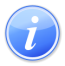 Descripción del Servicio 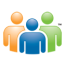 Audiencia y Propósito 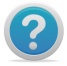 Consideraciones 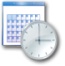 Lugar y Horario de Servicio 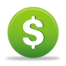 Costo del Servicio y Métodos de Pago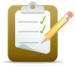 Requisitos para Obtener Servicio 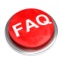 Preguntas Frecuentes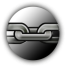 Enlaces Relacionados